~~ PÅ PRICKEN ~~HSB:s bostadsrättföreningNyhetsbrev nr 3, juni 2020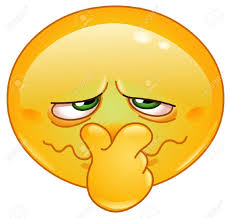 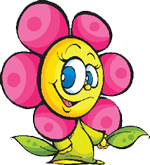 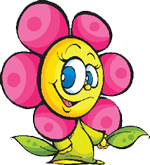 Årsstäm.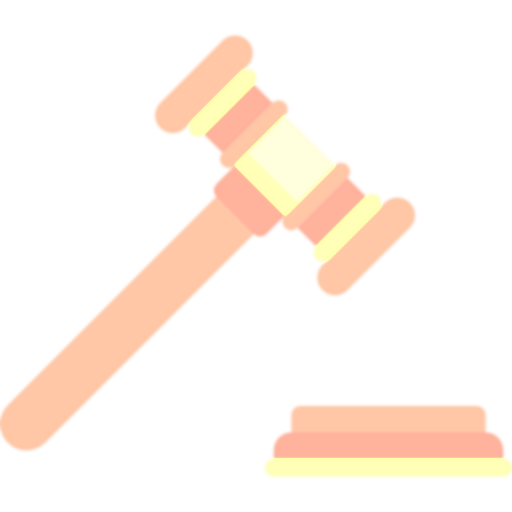 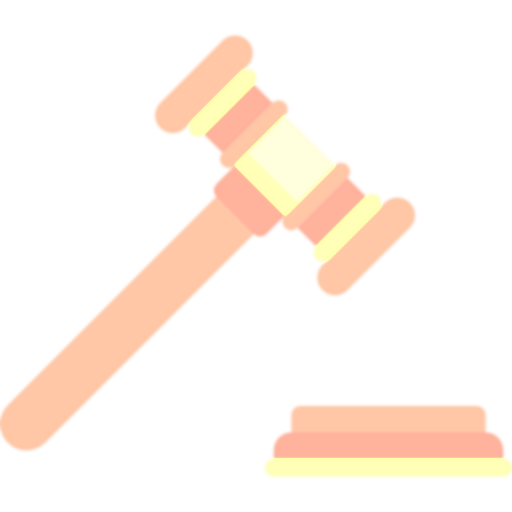 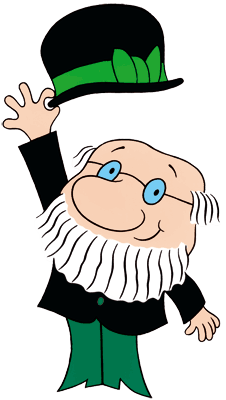 